
      Application for a Disabled & Carer Annual Pass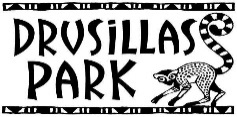 Drusillas Annual Membership offers fantastic value for money all year round! Annual Members + a nominated carer have unlimited access to our Zoo with over 100 amazing animals, two award-winning adventure playgrounds, a super splash pad, awesome soft play, and family-friendly rides. In addition, Members enjoy exclusive 10% discount on food and retail, and 15% discount on animal adoptions.By joining you are agreeing to the full terms and conditions under which Annual Membership is offered, plus specific Disabled & Carer terms overleaf. Standard membership terms can be found online at https://www.drusillas.co.uk/club-membership-terms-and-conditionsPlease note we reserve the right to refuse admission and revoke membership for any reason. We strictly do not issue refunds or membership transfers under any circumstances.  Please plete the application form below in block capitals and return to: Carla Lee, Drusillas Zoo Park, Polegate, East Sussex, BN26 5QS
Please be aware of the following membership requirements before processing your application:This membership is for those that qualify for Disability Living Allowance, Personal Independence Payments, Attendance Allowance or Employment Support Allowance.Documentary evidence will be required for this membership to be agreedand processed. The evidence provided must be dated within the last 2 years.The applicant must provide a passport sized photograph of the disabled person. Carers must be 16+
 I have read and accepted the Annual Membership terms online and the Disabled & Carer conditions overleaf:Those that receive Disability Living Allowance, Personal Independence Payments, Attendance Allowance or Employment Support Allowance may apply for Annual Membership for themselves, plus a nominated carerThere is no automatic right to a Disabled & Carer membership – each application will be considered on an individual basis. The Head of Visitor Services will process all applications, which must be made by post – under no circumstances will the admissions staff at the zoo entrance handle applications.A copy of proof of qualification for Disability Living Allowance, Personal Independence Payments, Attendance Allowance or Employment Support Allowance must be provided.  The disabled individual will be issued with one membership card in their name plus one carerThe card will display a photograph of the disabled individual.There is no transferable element of this membership.The disabled individual will be charged the full individual standard membership rate. A carer cannot use the membership card without the disabled individual being present.Carers must be 16 or over. There is not automatic right to renew a Disabled & Carer membership – each renewal application will be considered on an individual basis.TitleMr/MrsSurnameForename Adult or ChildChild Date of BirthChild Date of BirthChild Date of BirthStandard or GoldMarketing Opt-InAd   Ch Gold   Std Ad   Ch Gold   Std Ad   Ch Gold   Std Ad   Ch Gold   Std Have any of the above been an Annual Member before?     Yes  No Home Address:Postcode:Email: Telephone Number:If returned via post or email, please select:  Please contact for payment          Pay on collection     Signed                                                                                                            DateFor office use only For office use only Total paid: £Date received: Membership start date:                           Transferred membership:     Yes  No Photos received:                   Yes  No Documentation received:      DLA                PIP                        Documentation dated:  Processed by: